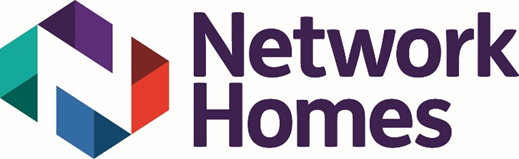 minutes of THE HERTFORD and outer London RESIDENT PANEL MEETINGHELD ON  10 July 2023Meeting held at Priory Hall, wareNext Meeting Scheduled for 17 October 2023AD                       				    ………………………………….                    ……………………..……Chair                                                    		   Date  PRESENTADHertford Panel Chair and Customer Service Committee Member PRESENTNAIndependent Panel MemberPRESENTDCResident Panel MemberPRESENTJJHResident Panel MemberPRESENTBRResident Panel MemberPRESENTSFResident Panel MemberIN ATTENDANCEMMHead of Resident Engagement and Corporate ExperienceIN ATTENDANCETHResident Engagement OfficerIN ATTENDANCEJMComplaints ManagerIN ATTENDANCEPFDirector of Compliance and Planned WorksAPOLOGIESRWResident Panel MemberZHResident Panel MemberPLResident Panel MemberJRExecutive Director of People, Partnerships and SustainabilityAWHResident Panel MemberMINUTE TAKERTHResident Engagement Officer1Welcome and ApologiesAD1.01AD welcomes the panel2Declarations of interest (declarations of interest to have been provided to the Chair)AD2.012.02There were no declarations of interest from the panel.MIQ (previous panel member) is observing the first 45 minutes of the meeting- as requested by MIQ and agreed by the chair3Matters arising – Action Log TH3.01TH summarised the updates on outstand actions- approved by chair3.02TH advised that we’re waiting for feedback to be able to update actions 4.06 and 4.073.033.043.057.12- TH advised the information for the residents’ associations will be shared as soon as it’s receivedAction 7.10- AD stated that the panel haven't been able to discuss this yet, but they do still want to interact with the budget setting process and said that they will pick it up for the October meeting.MM stated that that budgets are usually set in the lead up to October so it may not be a productive at that point, but she and SH will discuss between now and the October meeting how the panel may be able to get involved MM/SH4Welcome to new Panel Members  AD4.01AD welcomed the new panel members and invited them to introduce themselves4.02Other panel members and staff introduced themselves to the new members4.03DC advised that this will be his last panel meeting as he is moving to a new property with another H.A4.04AD and MM thanks DC for their contributions to the panel and congratulated him on his move5Panel Business  ALL5.01MM advised that the TOR’s (Terms of Reference) have now been signed off by CSC (Customer Service Committee) so now we can start the process of electing a vice chair5.02MM stated that if any member is interested in being vice-panel chair, that they are welcome to express interest by getting in touch with us via the get involved mailbox and we will hopefully elect someone at the October panel meeting5.03RE Team will send further information regarding the vice-panel role to the panel via email following this meetingRE Team5.04AD advised that the panel were unable to access their pre-meeting due to technical issues5.05TH advised that she will be investigating this with IT as the meeting settings were correct and will endeavor to resolve asap so panel members can access their pre-meetingsTH6May Customer Services Committee 60 second round upAD6.016.02AD provided a round up to the panel and advised the panel that Matt Clarke (the CEO of MCP) and she had the opportunity to have a discussion with him about some of the challenges MCP have been facing amidst taking over the London region following the exit of WatesNo questions from the panel regarding the 60 second round-up7March Board 60 second round upMM7.017.02MM provided the 60 second round up in JR’s absenceThere were no questions from the panel8ComplaintsJR8.01JM opened the agenda item and provided a summary of the report having taken the papers as read.8.02JM advised the panel that he is happy to answer any questions from the panel and advised that it is a challenging time for all things complaints.8.038.04JM advised the panel that damp & mould is currently still a very hot topic within complaints.JM stated the team had made good progress over the last couple of years with planning and processes and bringing down the overall number of complaints and increasing satisfaction. In the last 6-12 months a combination of changes to legislation and government intervention it has been a challenge.8.05JM stated that the team are always looking at how they deal with and respond to complaints, and they also reflect on how they can satisfy both residents and the ombudsman- in an ever-changing environment8.06JM stated that other complaints teams from housing associations in the G15 are experiencing the same challenges8.07SF asked what the highest number of complaints we receive relate to 8.08JM advised that a large percentage are repair related, and out of that damp & mould is a high contributor. He stated that we are continuously looking at our damp & mould policies and ensure we act accordingly.8.098.10PF stated that we have set up a specific team to handle damp ad mould cases only- this team is dedicated to resolving these issues for residents. The team is focused of proactively resolving the issues at their source, whether it be a structural issue, or anything elseNo further questions from the panel-JM advised that the panel are welcome to send any questions they have over to him via email9Building SafetyPF9.01PF opened the item by advising the panel he has taken the report as being read so provided a quick summary to the panel9.029.039.049.059.069.079.089.099.109.119.129.139.149.15PF stated that he tried to keep the report as concise as possible but wanted to provide some insight into the scope and the challenges within the new building safety legislation. Many people think of external walls and cladding when they think of building/fire safety, but there is a lot more to it.PF stated that the updated government legislation is relating to high rise buildings (high rise buildings are considered 18metres or 7 storeys high)PF advised that he has a new project team that has been put together to carry out building safety investigations on such buildings PF told the panel that this project is in its early days but is expected to take up to two years. The team will take on all safety concerns with our high-rise buildings. This project is called ‘the building safety case’. It involves the team maintaining the government’s ‘golden thread’, which is where all building safety information is transparent and accounted for- with a single line of communication. This involves all information relating to these buildings are shared between contractors, managing agents, etcPF advised that we own 53 high rise buildings, and there are another 45 high rise buildings that although we don’t own, we have residents living in themSF asked if the new legislations were a result of the fire at Grenfell TowerPF responded that that the Grenfell fire had a big impact on the sector as a whole and that there has been a lot of changes as a resultSF asked how much we know about people living in our blocks and if we know of challenges as they may have in an evacuation due to mobility issues, etcPF advised that all buildings would have a fire strategy in place, and this is communicated to residents. We do ask residents to advise us of anyone moving into the property- but we appreciate that people do have family or friends visitingPF advised that the team do want to engage with residents by way of a survey to let us know what barriers they may have in the event of an evacuation. There isn’t a legal requirement for us to do this just yet, but it feels like the morally right thing to doPF advised that the team want to ensure we offer residents a variety of ways in which to get this information to us and they’d like to offer a blended approachAD stated that she feels a blended approach would be best and it would enable more people to provide their comments in way that are easily accessible for manyPF responded that he would like to engage with the panel about how they would like to see this take forwardPF will reach out to panel members (via the RE Team) to gain feedback ahead of the building safety vulnerability survey to find out what the best-balanced approach to it will bePF10 Resident engagement update  MM10.0110.02MM took the paper as read and provided a summary of the updateMM advised that an email was sent to the panel regarding resident’s feedback about the merge- and it offered residents the opportunity have a 1-2-1 conversation with a member of the team regarding any concerns they may have 10.0310.0410.0510.0610.0710.08MM stated that it also contained a comms plan for what the next steps are for the merger- panel members are welcome to send any questions they have via the link to Padlet provided.MM also reiterated that we’re aware of the issues with the pre-meetings and asked that if the same problem arises, please send us a screenshot to us so that TH can liaise with IT to resolve the issue BR asked what the main purpose of the merger is MM responded that because it’s such a difficult external environment to work in due to the increase in the cost of building materials, building safety, cost of living etc., it makes a lot of sense for two housing associations to merge to become much stronger. Sovereign Housing is a larger organisation than Network Homes, we are financially stronger. Coming together as one will be beneficial for residents. MM stated that to go on as the organisation we currently may mean that we could have to pause or even stop some of the things we do. By merging it will mean that services like Fire Safety and our charitable fund (Network Cares) will have increased resources added to it.No further questions from the panel11Any Other BusinessALL11.01No AOB from panel members raised11.02Meeting closed at 7.45pm12Minutes from the meeting of 03 April 2023- For Information - Not to be discussed unless so requested. 13Network Homes’ Performance ReportFor Information, not to be discussed unless so requested14Continuous Improvement Panel UpdateFor Information, not to be discussed unless so requested15Building Safety (remediation programme)For Information, not to be discussed unless so requested